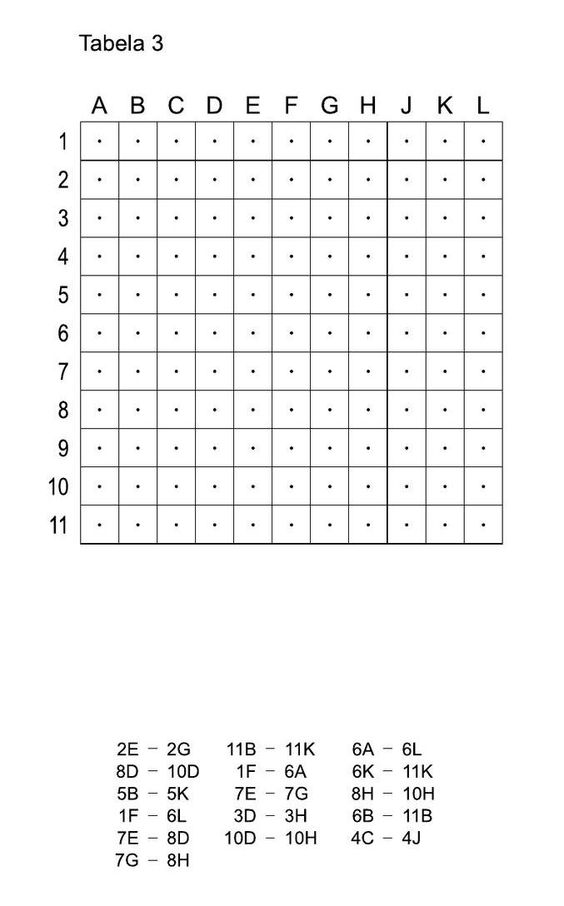 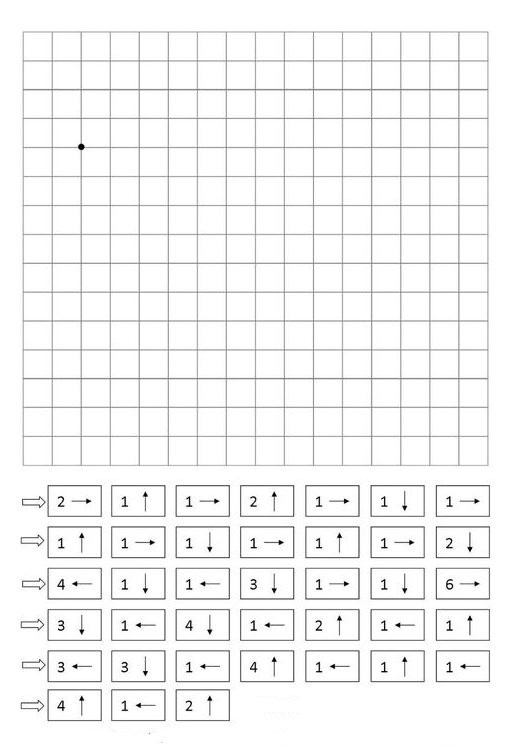 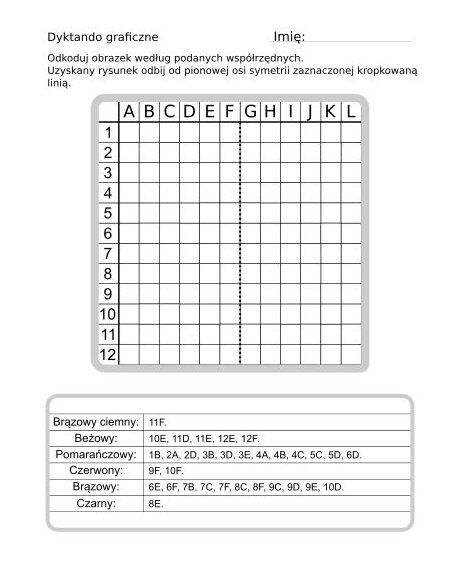 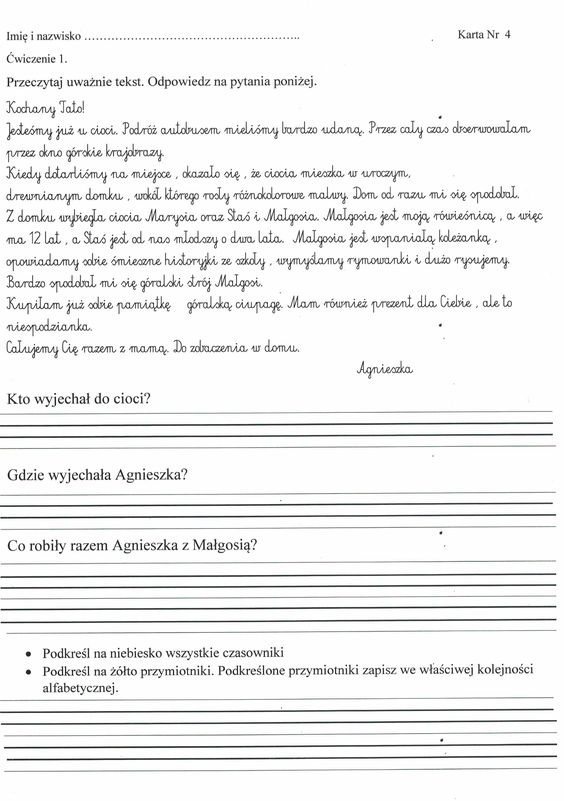 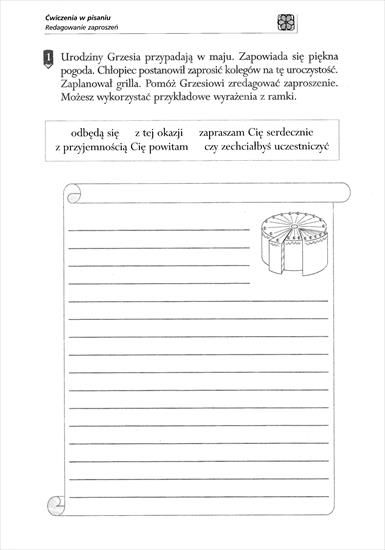 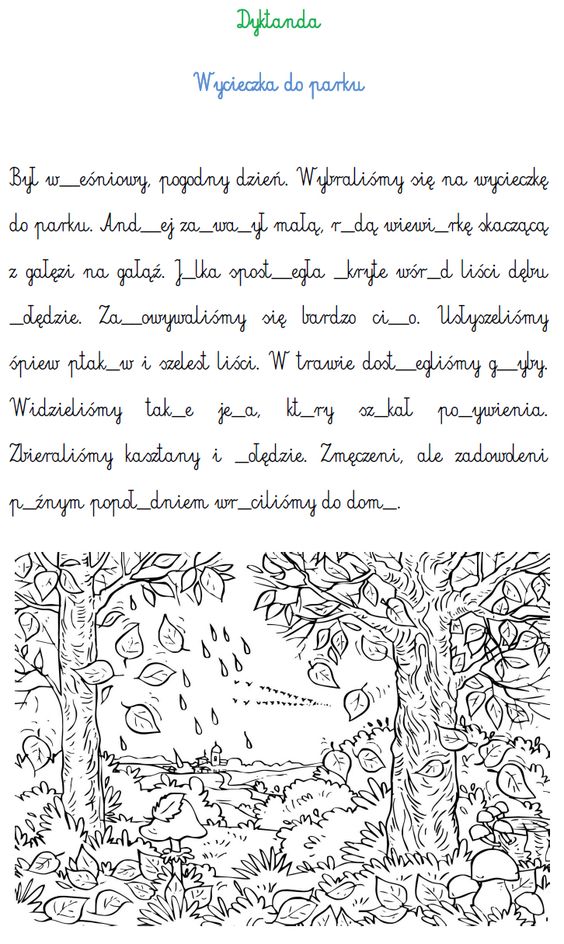  Ułóż krótkie opowiadanie wykorzystując jak najwięcej wyrazów z tego ćwiczenia. 
Zapisz je na drugiej stronie karty pracy.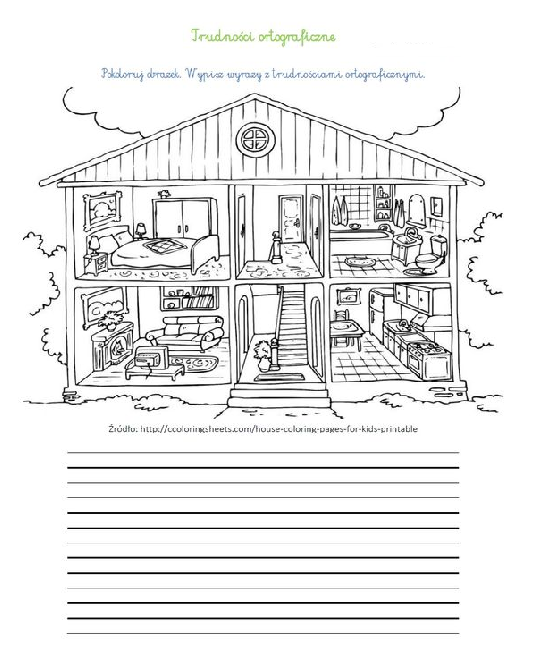 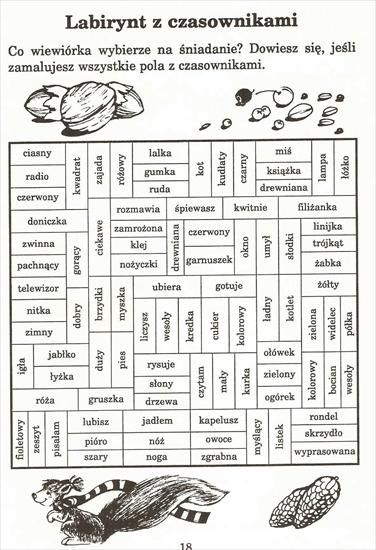 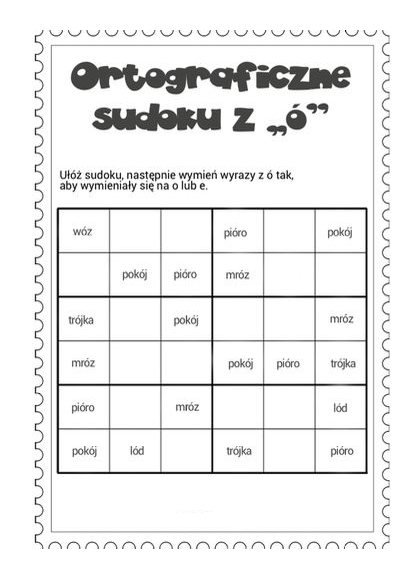 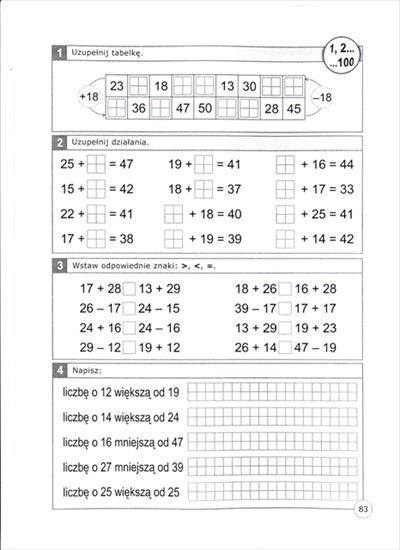 